								21.08.2020      259-01-03-368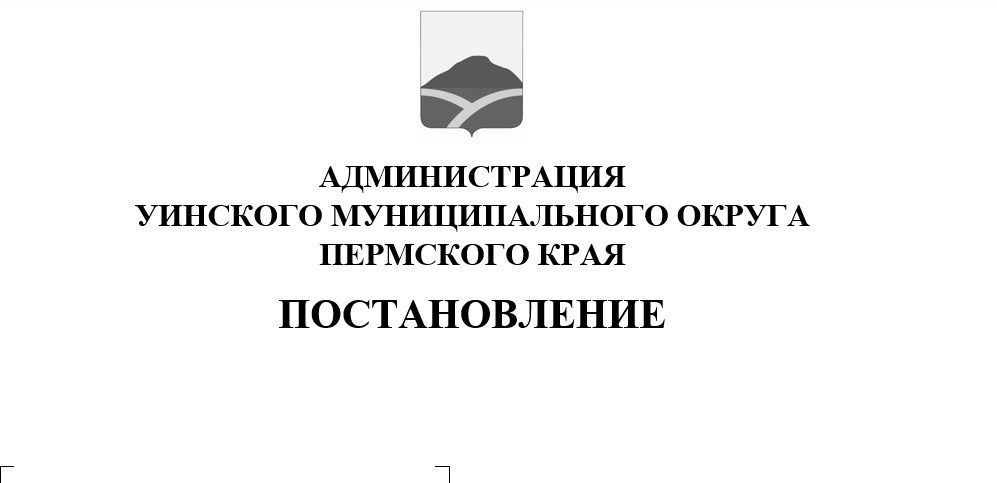 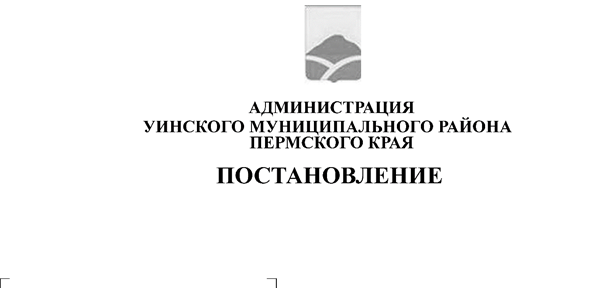 В соответствии с Бюджетным кодексом Российской Федерации, Федеральными законами от 06.10.2003 № 131-ФЗ «Об общих принципах организации местного самоуправления в Российской Федерации», Уставом Уинского муниципального округа, постановлениями администрации Уинского  муниципального округа от 02.10.2015 № 249-01-01-03 «Об утверждении Порядка разработки, реализации и оценки эффективности муниципальных программ Уинского муниципального округа» (в редакции от 25.02.2016,от 07.09.2018), от 26.08.2019 № 365-259-01-03 «Об утверждении Перечня муниципальных программ Уинского муниципального округа Пермского края», администрация Уинского муниципального округа Пермского края ПОСТАНОВЛЯЕТ:Внести в постановление администрации Уинского муниципального округа от 08.11.2019 № 533-259-01-03 «Об утверждении муниципальной программы «Обеспечение безопасности жизнедеятельности жителей Уинского муниципального округа Пермского края» на 2020-2022 годы» следующие изменения и дополнения: . В паспорте муниципальной программы «Обеспечение безопасности жизнедеятельности жителей Уинского муниципального округа Пермского края» на 2020-2022 годы:Пункт 3 блока «Подпрограммы программы» изложить в следующей редакции:«3. Подпрограмма 3. Профилактика терроризма и экстремизма, охрана общественного порядка на территории Уинского муниципального округа»	1.1.2. Блок «Объемы и источники финансирования программы» изложить в следующей редакции:1.1.3. Подпункт 3 пункта 5 программы изложить в следующей редакции:«Подпрограмма 3 «Профилактика терроризма и экстремизма, охрана общественного порядка на территории Уинского муниципального округа»1.1.4. Абзац 1 пункта 9 программы изложить в следующей редакции:«Ресурсное обеспечение и прогнозная (справочная) оценка расходов бюджета Уинского муниципального округа Пермского края на реализацию целей Программы составляет 30356511,71рублей.»1.2. Пункт 3 Перечня мероприятий муниципальной программы Уинского муниципального округа Пермского края на 2020-2022 года (Приложение 1 к муниципальной программе Уинского муниципального округа Пермского края «Обеспечение безопасности жизнедеятельности населения») изложить в следующей редакции:1.3. Приложение 3 к муниципальной программе Уинского муниципального округа Пермского края «Обеспечение безопасности жизнедеятельности населения» изложить в соответствии с  приложением 1 к настоящему постановлению.1.4. Дополнить постановление  приложениями 4,5 и изложить их в редакции согласно приложения 2 к настоящему постановлению.1.5. Приложение 4 муниципальной программы Уинского муниципального округа Пермского края «Обеспечение безопасности жизнедеятельности населения» считать приложением 6 и изложить его в соответствии с приложением 3 к настоящему постановлению.Настоящее постановление вступает в силу с момента подписания и применяется к правоотношениям при исполнении бюджета Уинского муниципального округа, начиная с бюджета на 2020 год и плановый период 2021 и 2022 годов.Настоящее постановление подлежит размещению на сайте администрации Уинского муниципального округа Пермского края в сети «Интернет».Контроль над исполнением постановления оставляю за собой.Глава муниципального округа – глава администрации Уинского муниципального округа		 				          	А.Н. ЗелёнкинПриложение № 1 к постановлению администрации Уинского муниципального округа от  21.08.2020	№259-01-03-368 «Приложение 3к муниципальной программе Уинского муниципального округа Пермского края«Обеспечение безопасности жизнедеятельности населения»Финансовое обеспечение реализации муниципальной программы «Обеспечение безопасности жизнедеятельности жителей Уинского муниципального округа Пермского края» за счет средств бюджета Уинского муниципального округа Пермского краяПриложение № 2 к постановлению администрации Уинского муниципального округа От 21.08.2020 №259-01-03-368 «Приложение 4к муниципальной программе Уинского муниципального округа Пермского края«Обеспечение безопасности жизнедеятельности населения»Финансовое обеспечение реализации муниципальной программы «Обеспечение безопасности жизнедеятельности жителей Уинского муниципального округа Пермского края» за счет средств бюджета Пермского края «Приложение 5к муниципальной программе Уинского муниципального округа Пермского края«Обеспечение безопасности жизнедеятельности населения»Финансовое обеспечение реализации муниципальной программы «Обеспечение безопасности жизнедеятельности жителей Уинского муниципального округа Пермского края» за счет средств всех бюджетов Приложение № 3 к постановлению администрации Уинского муниципального округа от  			№ «Приложение 6к муниципальной программе Уинского муниципального округа Пермского края«Обеспечение безопасности жизнедеятельности населения»Планмероприятий реализации муниципальной программы Уинского муниципального округа Пермского края«Обеспечение безопасности жизнедеятельности жителей Уинского муниципального округа Пермского края» на 2020-2022 годы Объемы и источники финансирования программыИсточники финансированияРасходы (в рублях)Расходы (в рублях)Расходы (в рублях)Расходы (в рублях)Объемы и источники финансирования программыИсточники финансирования2020 год2021 год2022 годИтогоОбъемы и источники финансирования программыВсего, в том числе:11131649,719785831,09785831,030703311,71Объемы и источники финансирования программыБюджет Пермского края115600,0115600,0115600,0346800,0Объемы и источники финансирования программыБюджет Уинского муниципального округа11016049,719670231,09670231,030356511,713Подпрограмма 3 «Профилактика терроризма и экстремизма, охрана общественного порядка на территории Уинского муниципального округа»Наименование муниципальной программы, подпрограммы, основного мероприятия, мероприятияОтветственный исполнитель, соисполнители, участники (ГРБС)Код бюджетной классификацииКод бюджетной классификацииКод бюджетной классификацииКод бюджетной классификацииРасходы, руб.Расходы, руб.Расходы, руб.Наименование муниципальной программы, подпрограммы, основного мероприятия, мероприятияОтветственный исполнитель, соисполнители, участники (ГРБС)ГРБСРзПрЦСРКВР2020 год2021 год2022 год123456789МуниципальнаяпрограммаАдминистрация Уинского муниципального округа11016049,719670231,009670231,00Подпрограмма 1 «Профилактика правонарушений, наркомании и алкоголизма, в том числе среди несовершеннолетних»Администрация Уинского муниципального округа40795,000Основное мероприятие 2-Повышение роли населения в укреплении законности и правопорядкаОсновное мероприятие 2-Повышение роли населения в укреплении законности и правопорядка40795,000Мероприятие 2 – Материальное стимулирование народных дружинниковАдминистрация805031421301SП02010040795,000Подпрограмма 2Безопасность дорожного движенияАдминистрация Уинского муниципального округа400000,0000Основное мероприятие 2.1 – Безопасность дорожного движенияОсновное мероприятие 2.1 – Безопасность дорожного движения400000,0000Мероприятие 1– Установка светофоров, ограждений, знаков для организации дорожного движения вблизи образовательныхучрежденийНачальник отдела по делам ГО, ЧС и мобилизационной работе, начальник управления учреждениями образования,  начальник управление учреждениями культуры,  спорта и молодежной политики администрации Уинского муниципального округа.80504092120101010200350000,0000Мероприятие 2- Проведение ежегодных конкурсов среди образовательных учреждений на лучшую организацию работы по профилактике БДД «Безопасное колесо»Начальник отдела по делам ГО, ЧС и мобилизационной работе, начальник управления учреждениями образования,  начальник управление учреждениями культуры,  спорта и молодежной политики администрации Уинского муниципального округа.8070709212010102020050000,0000Подпрограмма 5 «Мероприятия по обеспечению первичных мер пожарной безопасности»Администрация Уинского муниципального округа133357,1100Основное мероприятие 2 – Обеспечение первичных мер пожарной безопасности в границах Уинского муниципального округа Пермского краяОсновное мероприятие 2 – Обеспечение первичных мер пожарной безопасности в границах Уинского муниципального округа Пермского края133357,1100Мероприятие 1 - Обеспечение первичных мер пожарной безопасности в границах Уинского муниципального округа Пермского краяНачальник отдела по делам ГО, ЧС и мобилизационной работе.80503102150101020200133357,1100Подпрограмма 6Обеспечение выполнение функций  органами местного самоуправленияАдминистрация Уинского муниципального округа10441897,609670231,009670231,00Основное мероприятие 6.1 – Обеспечение выполнение функций органами местного самоуправленияОсновное мероприятие 6.1 – Обеспечение выполнение функций органами местного самоуправления10441897,609670231,009670231,00Мероприятие 1- Обеспечение выполнение функций органами местного самоуправленияНачальник отдела по делам ГО, ЧС и мобилизационной работе.805030921601010101001772658,003187433,003187433,00Мероприятие 1- Обеспечение выполнение функций органами местного самоуправленияНачальник отдела по делам ГО, ЧС и мобилизационной работе.805030921601010102001880045,60188764,00188764,00Мероприятие 1- Обеспечение выполнение функций органами местного самоуправленияНачальник отдела по делам ГО, ЧС и мобилизационной работе.80503092160101010200161999,00249399,00249399,00Мероприятие 1- Обеспечение выполнение функций органами местного самоуправленияНачальник отдела по делам ГО, ЧС и мобилизационной работе.80503092160101010200139750,00161800,00161800,00Мероприятие 1- Обеспечение выполнение функций органами местного самоуправленияНачальник отдела по делам ГО, ЧС и мобилизационной работе.8050309216010101020012510,0012510,0012510,00Мероприятие 1- Обеспечение выполнение функций органами местного самоуправленияНачальник отдела по делам ГО, ЧС и мобилизационной работе.8050309216010101020022671,0022671,0022671,00Мероприятие 1- Обеспечение выполнение функций органами местного самоуправленияНачальник отдела по делам ГО, ЧС и мобилизационной работе.805030921601010108002550,0000Мероприятие 1- Обеспечение выполнение функций органами местного самоуправленияНачальник отдела по делам ГО, ЧС и мобилизационной работе.805030921601010108007693,007693,007693,00Мероприятие 1- Обеспечение выполнение функций органами местного самоуправленияНачальник отдела по делам ГО, ЧС и мобилизационной работе.8050309216010101080010000,0010000,0010000,00Мероприятие 1- Обеспечение выполнение функций органами местного самоуправленияНачальник отдела по делам ГО, ЧС и мобилизационной работе.805031021601010101006113521,005646801,005646801,00Мероприятие 1- Обеспечение выполнение функций органами местного самоуправленияНачальник отдела по делам ГО, ЧС и мобилизационной работе.80503102160101010200318500,00183160,00183160,00Подпрограмма 7 «Обеспечение санитарно-эпидемиологического благополучия в части ответственного обращения с безнадзорными животными»Администрация Уинского муниципального округаОсновное мероприятие 1 – Проведение противоэпизоотических мероприятийОсновное мероприятие 1 – Проведение противоэпизоотических мероприятийМероприятие 1 - Мероприятия по отлову безнадзорных животных, их транспортировке, учету и регистрации, содержанию, лечению, кастрации (стерилизации), эвтаназии, утилизацииАдминистрация, МКУ «Управление по благоустройству»Мероприятие 2 - Администрирование государственных полномочий по организации проведения мероприятий по отлову безнадзорных животных, их транспортировке, учету и регистрации, содержанию, лечению, кастрации (стерелизации), эвтаназии, утилизацииАдминистрация, МКУ «Управление по благоустройству»Наименование муниципальной программы, подпрограммы, основного мероприятия, мероприятияОтветственный исполнитель, соисполнители, участники (ГРБС)Код бюджетной классификацииКод бюджетной классификацииКод бюджетной классификацииКод бюджетной классификацииРасходы, руб.Расходы, руб.Расходы, руб.Наименование муниципальной программы, подпрограммы, основного мероприятия, мероприятияОтветственный исполнитель, соисполнители, участники (ГРБС)ГРБСРзПрЦСРКВР2020 год2021 год2022 год123456789МуниципальнаяпрограммаБюджет Пермского края115600,00115600,00115600,00Подпрограмма 1 «Профилактика правонарушений, наркомании и алкоголизма, в том числе среди несовершеннолетних»Бюджет Пермского края70400,0070400,0070400,00Основное мероприятие 2-Повышение роли населения в укреплении законности и правопорядкаОсновное мероприятие 2-Повышение роли населения в укреплении законности и правопорядка70400,0070400,0070400,00Мероприятие 2 – Материальное стимулирование народных дружинниковАдминистрация805031421301SП02010070400,070400,070400,0Подпрограмма 2Безопасность дорожного движенияБюджет Пермского края000Основное мероприятие 2.1 – Безопасность дорожного движенияОсновное мероприятие 2.1 – Безопасность дорожного движения000Мероприятие 1– Установка светофоров, ограждений, знаков для организации дорожного движения вблизи образовательныхучрежденийНачальник отдела по делам ГО, ЧС и мобилизационной работе, начальник управления учреждениями образования,  начальник управление учреждениями культуры,  спорта и молодежной политики администрации Уинского муниципального округа.000Мероприятие 2- Проведение ежегодных конкурсов среди образовательных учреждений на лучшую организацию работы по профилактике БДД «Безопасное колесо»Начальник отдела по делам ГО, ЧС и мобилизационной работе, начальник управления учреждениями образования,  начальник управление учреждениями культуры,  спорта и молодежной политики администрации Уинского муниципального округа.000Подпрограмма 5 «Мероприятия по обеспечению первичных мер пожарной безопасности»Администрация Уинского муниципального округа000Основное мероприятие 2 – Обеспечение первичных мер пожарной безопасности в границах Уинского муниципального округа Пермского краяОсновное мероприятие 2 – Обеспечение первичных мер пожарной безопасности в границах Уинского муниципального округа Пермского края000Мероприятие 1 - Обеспечение первичных мер пожарной безопасности в границах Уинского муниципального округа Пермского краяНачальник отдела по делам ГО, ЧС и мобилизационной работе.000Подпрограмма 6Обеспечение выполнение функций  органами местного самоуправленияБюджет Пермского края000Основное мероприятие 6.1 – Обеспечение выполнение функций органами местного самоуправленияОсновное мероприятие 6.1 – Обеспечение выполнение функций органами местного самоуправления000Мероприятие1- Обеспечение выполнение функций органами местного самоуправленияНачальник отдела по делам ГО, ЧС и мобилизационной работе.000Подпрограмма 7 «Обеспечение санитарно-эпидемиологического благополучия в части ответственного обращения с безнадзорными животными»Администрация Уинского муниципального округа45200,0045200,0045200,00Основное мероприятие 1 – Проведение противоэпизоотических мероприятийОсновное мероприятие 1 – Проведение противоэпизоотических мероприятий45200,0045200,0045200,00Мероприятие 2 - Мероприятия по отлову безнадзорных животных, их транспортировке, учету и регистрации, содержанию, лечению, кастрации (стерилизации), эвтаназии, утилизацииАдминистрация, МКУ «Управление по благоустройству»8050907217012У09020043100,0043100,0043100,00Мероприятие 3 - Администрирование государственных полномочий по организации проведения мероприятий по отлову безнадзорных животных, их транспортировке, учету и регистрации, содержанию, лечению, кастрации (стерелизации), эвтаназии, утилизацииАдминистрация, МКУ «Управление по благоустройству»8050907217012У1002002100,002100,002100,00Наименование муниципальной программы, подпрограммы, основного мероприятия, мероприятияОтветственный исполнитель, соисполнители, участники (ГРБС)Код бюджетной классификацииКод бюджетной классификацииКод бюджетной классификацииКод бюджетной классификацииРасходы, руб.Расходы, руб.Расходы, руб.Наименование муниципальной программы, подпрограммы, основного мероприятия, мероприятияОтветственный исполнитель, соисполнители, участники (ГРБС)ГРБСРзПрЦСРКВР2020 год2021 год2022 год123456789МуниципальнаяпрограммаВсего11131649,719785831,009785831,00Подпрограмма 1 «Профилактика правонарушений, наркомании и алкоголизма, в том числе среди несовершеннолетних»Всего111195,070400,0070400,00Основное мероприятие 2-Повышение роли населения в укреплении законности и правопорядкаОсновное мероприятие 2-Повышение роли населения в укреплении законности и правопорядка111195,070400,0070400,00Мероприятие 2 – Материальное стимулирование народных дружинниковАдминистрация111195,070400,0070400,00Подпрограмма 2Безопасность дорожного движенияВсего400000,0000Основное мероприятие 2.1 – Безопасность дорожного движенияОсновное мероприятие 2.1 – Безопасность дорожного движения400000,0000Мероприятие 1– Установка светофоров, ограждений, знаков для организации дорожного движения вблизи образовательных учрежденийНачальник отдела по делам ГО, ЧС и мобилизационной работе, начальник управления учреждениями образования,  начальник управление учреждениями культуры,  спорта и молодежной политики администрации Уинского муниципального округа.80504092120101010200350000,0000Мероприятие 2- Проведение ежегодных конкурсов среди образовательных учреждений на лучшую организацию работы по профилактике БДД «Безопасное колесо»Начальник отдела по делам ГО, ЧС и мобилизационной работе, начальник управления учреждениями образования,  начальник управление учреждениями культуры,  спорта и молодежной политики администрации Уинского муниципального округа.8070709212010102020050000,0000Подпрограмма 5 «Мероприятия по обеспечению первичных мер пожарной безопасности»Администрация Уинского муниципального округа133357,1100Основное мероприятие 2 – Обеспечение первичных мер пожарной безопасности в границах Уинского муниципального округа Пермского краяОсновное мероприятие 2 – Обеспечение первичных мер пожарной безопасности в границах Уинского муниципального округа Пермского края133357,1100Мероприятие 1 - Обеспечение первичных мер пожарной безопасности в границах Уинского муниципального округа Пермского краяНачальник отдела по делам ГО, ЧС и мобилизационной работе.80503102150101020200133357,1100Подпрограмма 6Обеспечение выполнение функций  органами местного самоуправленияВсего10441897,609670231,009670231,00Основное мероприятие 6.1 – Обеспечение выполнение функций органами местного самоуправленияОсновное мероприятие 6.1 – Обеспечение выполнение функций органами местного самоуправления10441897,609670231,009670231,00Мероприятие1- Обеспечение выполнение функций органами местного самоуправленияНачальник отдела по делам ГО, ЧС и мобилизационной работе.10441897,609670231,009670231,00805030921601010101001772658,003187433,003187433,00805030921601010102001880045,60188764,00188764,0080503092160101010200161999,00249399,00249399,0080503092160101010200139750,00161800,00161800,008050309216010101020012510,0012510,0012510,008050309216010101020022671,0022671,0022671,00805030921601010108002550,0000805030921601010108007693,007693,007693,008050309216010101080010000,0010000,0010000,00805031021601010101006113521,005646801,005646801,0080503102160101010200318500,00183160,00183160,00Подпрограмма 7 «Обеспечение санитарно-эпидемиологического благополучия в части ответственного обращения с безнадзорными животными»Администрация Уинского муниципального округа45200,0045200,0045200,00Основное мероприятие 1 – Проведение противоэпизоотических мероприятийОсновное мероприятие 1 – Проведение противоэпизоотических мероприятий45200,0045200,0045200,00Мероприятие 1 - Мероприятия по отлову безнадзорных животных, их транспортировке, учету и регистрации, содержанию, лечению, кастрации (стерилизации), эвтаназии, утилизацииАдминистрация, МКУ «Управление по благоустройству»8050907217012У09020043100,043100,043100,0Мероприятие 2 - Администрирование государственных полномочий по организации проведения мероприятий по отлову безнадзорных животных, их транспортировке, учету и регистрации, содержанию, лечению, кастрации (стерелизации), эвтаназии, утилизацииАдминистрация, МКУ «Управление по благоустройству»5080907217012У1002002100,02100,02100,0N п/пНаименование подпрограмм, основных мероприятий, мероприятий и результатов, вехГлавный распорядитель бюджетных средствСрок начала реализации(д.м.гггг)Срок окончания реализацииОбъем ресурсного обеспечения, руб.Объем ресурсного обеспечения, руб.Объем ресурсного обеспечения, руб.Объем ресурсного обеспечения, руб.Объем ресурсного обеспечения, руб.всегоБюджет муниципального округа Пермского краяКраевой бюджетФедеральный бюджетВнебюджетные источники123456789111.Подпрограмма1Профилактика правонарушений, наркомании и алкоголизма, в том числе среди несовершеннолетних»Начальник отдела по делам ГО, ЧС и мобилизационной работе, начальник управления образования,  начальник управление культуры, спорта и молодежной политики администрации Уинского муниципального округа.01.01.202031.12.2022251995,0040795,00211200,00002.Основное мероприятие 1- Профилактика совершения правонарушений в общественных местах и иных местах массового пребывания граждан, правонарушений, направленных на предупреждение «семейного неблагополучия» и предупреждения насилия на почве семейно-бытовых отношенийРезультат: Снижение доли преступлений, совершенных в общественных местах и иных местах массового пребывания гражданНачальник отдела по делам ГО, ЧС и мобилизационной работе, начальник управления образования,  начальник управление культуры,  спорта и молодежной политики администрации Уинского муниципального округа.01.01.202031.12.2022000003.Основное мероприятие 2-Повышение роли населения в укреплении законности и правопорядкаРезультат: Повышение эффективности участия граждан в профилактике правонарушений, снижение уровня преступностиНачальник отдела по делам ГО, ЧС и мобилизационной работе, начальник управления образования,  начальник управление культуры,  спорта и молодежной политики администрации Уинского муниципального округа.01.01.202031.12.2022251995,0040795,00211200,000014.Основное мероприятие 3 - Ограничение влияния на криминогенную обстановку лиц, склонных к совершению правонарушенийРезультат: Снижение доли преступлений, совершенных несовершеннолетними, ранее судимых за совершение преступлений, в состоянии алкогольного опьяненияНачальник отдела по делам ГО, ЧС и мобилизационной работе, начальник управления образования,  начальник управление культуры, спорта и молодежной политики администрации Уинского муниципального округа.01.01.202031.12.202200000Основное мероприятие 4 -Сокращение спроса на наркотикиРезультат: Снижение уровня потребления наркотиковНачальник отдела по делам ГО, ЧС и мобилизационной работе, начальник управления образования,  начальник управление культуры, спорта и молодежной политики администрации Уинского муниципального округа.01.01.202031.12.2022000006.Основное мероприятие 5 -Контроль организации мероприятий по информированию населения в целях профилактики спроса потребления психоактивных веществ Результат: Снижение уровня потребления наркотиковНачальник отдела по делам ГО, ЧС и мобилизационной работе, начальник управления образования,  начальник управления культуры, спорта и молодежной политики администрации Уинского муниципального округа.01.01.202031.12.20220000017.Подпрограмма 2 Безопасность дорожного движенияНачальник отдела по делам ГО, ЧС и мобилизационной работе, начальник управления образования,  начальник управление культуры, спорта и молодежной политики администрации Уинского муниципального округа.400000,00400000,0000018.Основное мероприятие 1 - Организационно-профилактические мероприятияРезультат: Количество проведенных заседаний, процент выполненных решенийНачальник отдела по делам ГО, ЧС и мобилизационной работе, начальник управления образования,  начальник управления культуры, спорта и молодежной политики администрации Уинского муниципального округа.01.01.202031.12.20220000019.Основное мероприятие 2 - Установка светофоров для организации дорожного движения вблизи образовательных учрежденийРезультат: Сокращение количества лиц, погибших в результате дорожно-транспортных происшествий  и количества дорожно-транспортных происшествий с пострадавшимиНачальник отдела по делам ГО, ЧС и мобилизационной работе, начальник управления образования,  начальник управления культуры, спорта и молодежной политики администрации Уинского муниципального округа.01.01.202031.12.2022350000.00350000.0000010.Основное мероприятие 3 - Проведение ежегодных конкурсов среди образовательных учреждений на лучшую организацию работы по профилактике БДД «Безопасное колесо»Результат: Снижение количества дорожно-транспортных происшествий с участием детейНачальник отдела по делам ГО, ЧС и мобилизационной работе, начальник управления образования,  начальник управления культуры,  спорта и молодежной политики администрации Уинского муниципального округа.01.01.202031.12.202250000.0050000.00000211.Подпрограмма 3 «Профилактика терроризма и экстремизма, охрана общественного порядка на территории Уинского муниципального округа»Начальник отдела по делам ГО, ЧС и мобилизационной работе01.01.202031.12.202200000112.Основное мероприятие 1 – Организационно-профилактические мероприятияРезультат: Координация работы по профилактике терроризма и экстремизмаНачальник отдела по делам ГО, ЧС и мобилизационной работе01.01.202031.12.202200000113.Основное мероприятие 2 - Комплекс мер по профилактике терроризма и экстремизма Результат: Координация работы по профилактике терроризма и экстремизмаНачальник отдела по делам ГО, ЧС и мобилизационной работе01.01.202031.12.202200000114.Подпрограмма 4 «Мероприятия по гражданской обороне, защите населения и территорий от чрезвычайных ситуаций природного и техногенного характера и обеспечение безопасности людей на водных объектах»Начальник отдела по делам ГО, ЧС и мобилизационной работе01.01.202031.12.202200000115.Основное мероприятие 1 -  Организационно-профилактические мероприятияРезультат: Снижение количества погибших и получивших вред здоровью в чрезвычайных ситуацияхНачальник отдела по делам ГО, ЧС и мобилизационной работе01.01.202031.12.202200000116.Основное мероприятие 2 - Предупреждение гибели людей в местах массового отдыха населения на водных объектахРезультат: Снижение количества погибших и получивших вред здоровью в чрезвычайных ситуацияхНачальник отдела по делам ГО, ЧС и мобилизационной работе01.01.202031.12.202200000117.Основное мероприятие 3 – Мероприятия по гражданской обороне по подготовке населения и организаций к действиям при ЧС в мирное и военное время Результат: Снижение количества погибших и получивших вред здоровью в чрезвычайных ситуациях наНачальник отдела по делам ГО, ЧС и мобилизационной работе01.01.202031.12.202200000118.Подпрограмма 5 «Мероприятия по обеспечению первичных мер пожарной безопасности»Начальник отдела по делам ГО, ЧС и мобилизационной работе01.01.202031.12.2022133357,11133357,11000119.Основное мероприятие 1 -  Предупреждение гибели и травмирования людей на пожарах Результат: Снижение количества погибших и получивших вред здоровью при пожарахНачальник отдела по делам ГО, ЧС и мобилизационной работе01.01.202031.12.202200000120.Основное мероприятие 2 – Обеспечение первичных мер пожарной безопасности в границах Уинского муниципального округа Пермского краяРезультат: Снижение количества погибших и получивших вред здоровью при пожарахНачальник отдела по делам ГО, ЧС и мобилизационной работе01.01.202031.12.2022133357,11133357,11000121.Подпрограмма 6 «Обеспечение выполнение функций органами местного самоуправления»Начальник отдела по делам ГО, ЧС и мобилизационной работе01.01.202031.12.202229782359,6029782359,60000122.Основное мероприятие 1 - Обеспечение выполнение функций органами местного самоуправления Результат: выполнение показателей муниципальной программы в полном объемеНачальник отдела по делам ГО, ЧС и мобилизационной работе01.01.202031.12.202229782359,6029782359,60000223.Мероприятие 1- Обеспечение выполнение функций органами местного самоуправленияНачальник отдела по делам ГО, ЧС и мобилизационной работе.01.01.202031.12.202229782359,6029782359,60000224.Подпрограмма 7 «Обеспечение санитарно-эпидемиологического благополучия в части ответственного обращения с безнадзорными животными»Директор МКУ «Управление по благоустройству»135600,00135600,0025.Основное мероприятие 1 – Проведение противоэпизоотических мероприятийРезультат: увеличение количества отловленных безнадзорных животныхДиректор МКУ «Управление по благоустройству»135600,00135600,0026.Мероприятие 1- Мероприятия по отлову безнадзорных животных, их транспортировке, учету и регистрации, содержанию, лечению, кастрации (стерилизации), эвтаназии, утилизацииДиректор МКУ «Управление по благоустройству»01.01.202031.12.2022129300,00129300,000027.Мероприятие 2-Администрирование государственных полномочий по организации проведения мероприятий по отлову безнадзорных животных, их транспортировке, учету и регистрации, содержанию, лечению, кастрации (стерелизации), эвтаназии, утилизацииДиректор МКУ «Управление по благоустройству»01.01.202031.12.20226300,006300,0000